Formation Juge N2 GAMSaison 2021-2022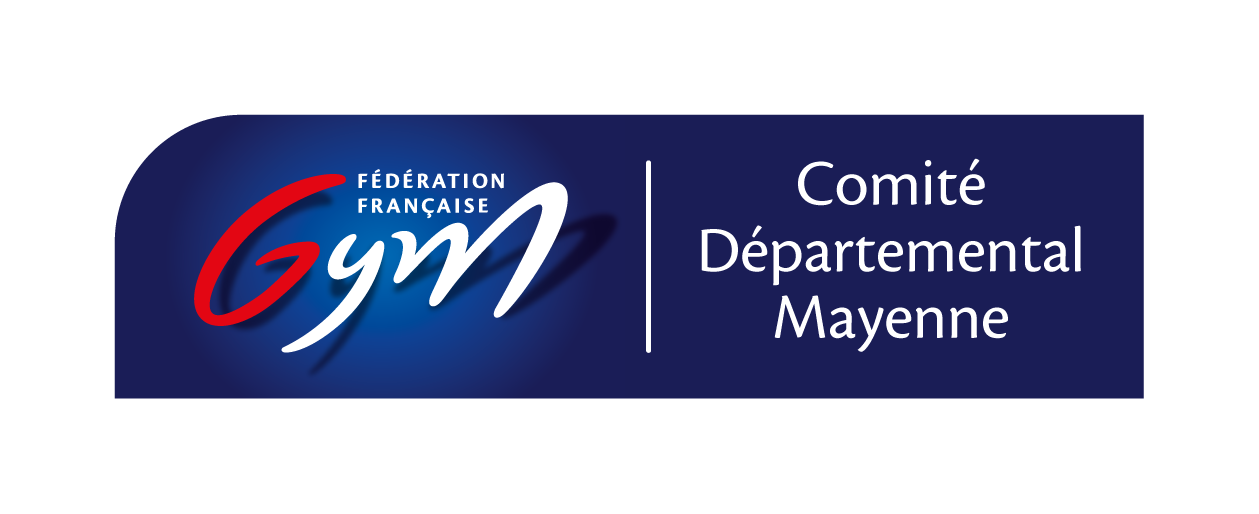 NomPrénomDate de NaissanceN° de licenceClub